附件3：2021-2022学年第一学期在线教学方案（第1-7周）开课单位：人文学院课程类别课程代码课程（班级）名称学分任课教师上课时间（含起始周）星期课程平台及网址班级群学生数备注专业课093108舞台艺术史3张茈文1-18周周三567周三腾讯会议，课程微信群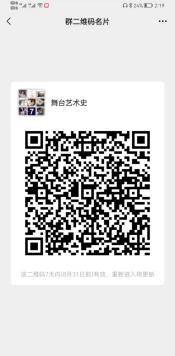 25专业课093112艺术社会学2赵笺1-18周周三56周三腾讯会议，课程微信群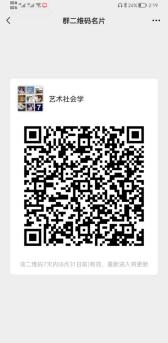 25专业课093164艺术学经典文献选读2夏燕靖1-18周周四34周四腾讯会议，课程微信群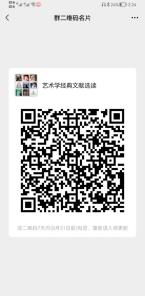 25专业课093106书画艺术史3程雅娟1-18周周四567周四QQ课堂，课程QQ群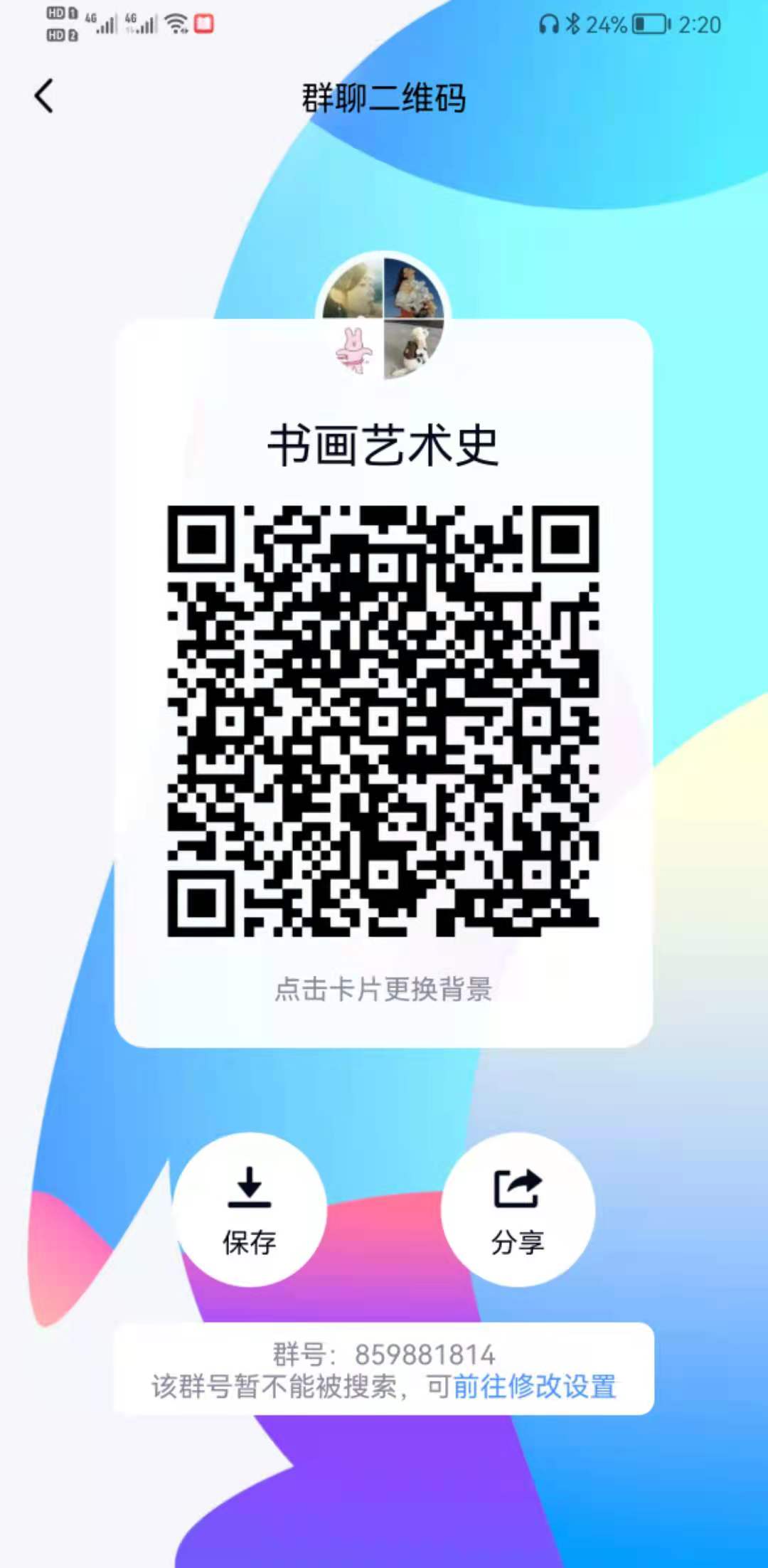 25专业课093192古丝绸之路艺术史2程雅娟1-18周周五34周五QQ课堂，课程QQ群25专业课092013博物馆学2王纯子1-18周周二34周二腾讯会议，课程QQ群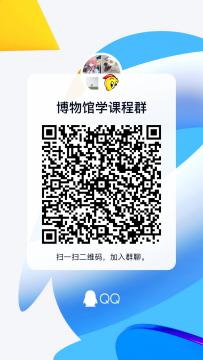 27专业课093124艺术心理学2万婕1-18周周三56周三腾讯会议，课程微信群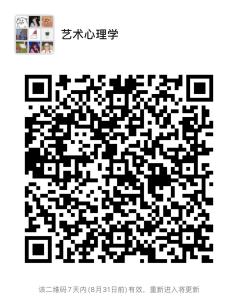 27专业课092311现当代艺术研究3程雅娟1-18周周四234周四QQ课堂，课程QQ群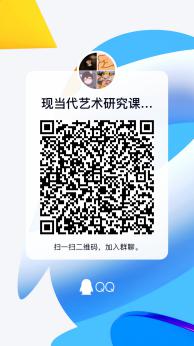 27专业课093119艺术批评专题3叶康宁1-18周周四567周四腾讯会议，课程微信群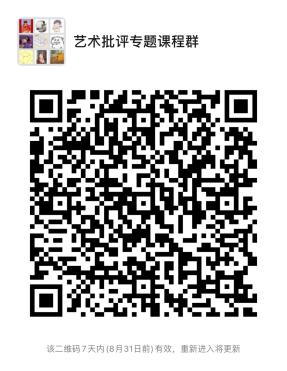 27专业课093117专业写作训练32叶康宁1-9周周四1234周四腾讯会议，课程微信群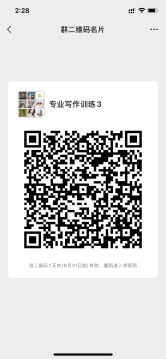 28专业课093156艺术特长22王君1-9周周二1234周二QQ 711117857318专业课093155剧目编创与策划24张谦1-18周周三1234周三微信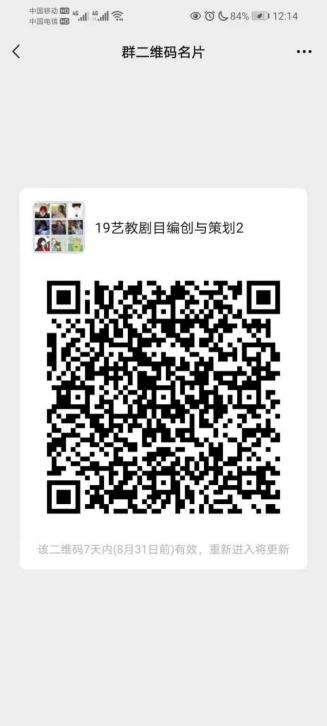 18专业课093153美学原理2王鑫1-18周周三56周三QQ107573152518专业课092089影视作品赏析2胡心言1-18周周四34周四微信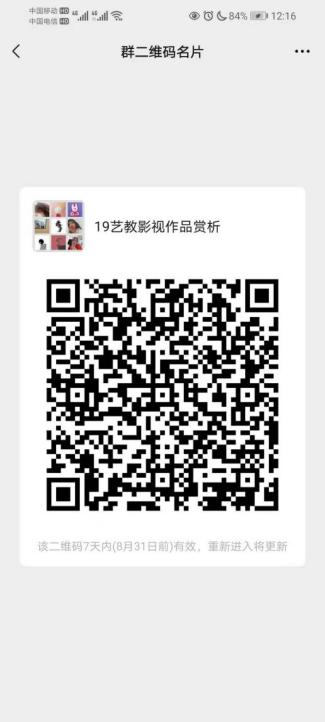 18专业课093154教育心理学2冯晋湘1-18周周五中午周五QQ32525754418专业课093147信息化教学设计与实践2方梦阳1-9周周一1234周一QQ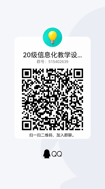 21专业课093146儿童发展心理学2冯晋湘1-18周周二56周二 QQ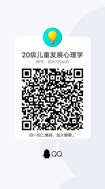 21专业课093144戏剧概论13胡心言1-18周周三234周三微信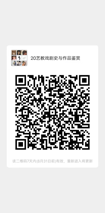 21专业课093145戏剧表演基础4胡慧斌1-18周周三中午、56周三微信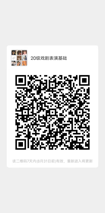 21专业课092300书法基础14吴海峰1-18周周五5678周五QQ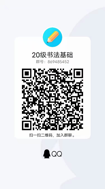 21专业课093161教育实习4王君3-6周周一1234周三56周四12345678周五5678周一、三、四、五微信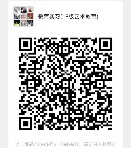 18专业课093035书画专题研究4张扬1-18周周二5678周二中国大学MOOC(慕课)_国家精品课程在线学习平台  https://www.icourse163.org/《中国书画装裱与修复》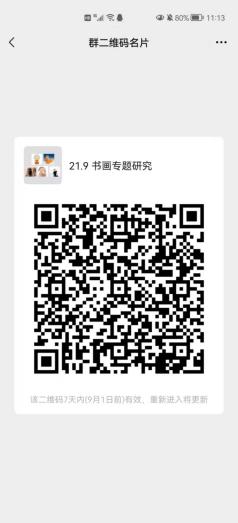 15专业课093036陶瓷专题研究4周庆1-18周周二5678周二腾讯会议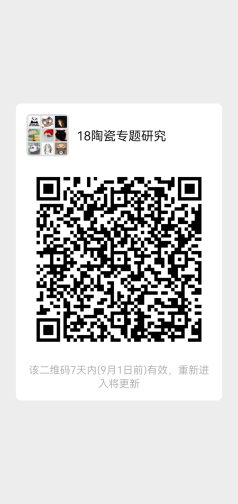 12专业课093037古籍专题研究4邱敏1-18周周二5678周二超星学习通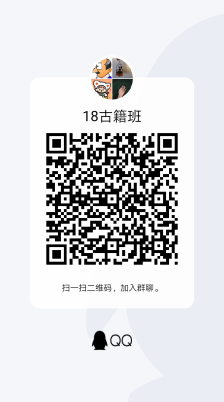 17专业课093056论文写作2张艳秋1-18周周三56周三腾讯QQ群上课QQ群83487700444专业课092138书画修复24张扬1-18周周二1234周二中国大学MOOC(慕课)_国家精品课程在线学习平台  https://www.icourse163.org/《中国书画装裱与修复》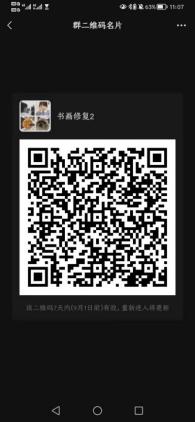 11专业课092143陶瓷修复24周庆1-18周周二1234周二腾讯会议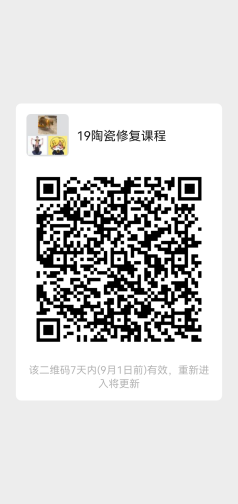 23专业课092132古籍修复24邱敏1-18周周二1234周二 超星学习通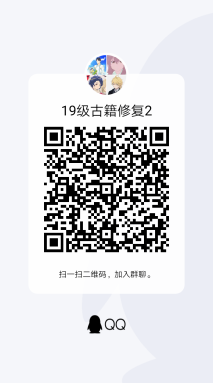 19专业课092072艺术品收藏与拍卖3顾颖1-18周周二5678周二QQ群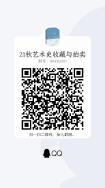 53专业课092075博物馆管理3王纯子1-18周周三234周三腾讯会议 https://meeting.tencent.com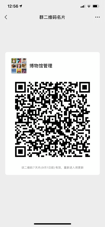 53专业课092180中国古代史12肖凤春1-18周周三56周三超星学习通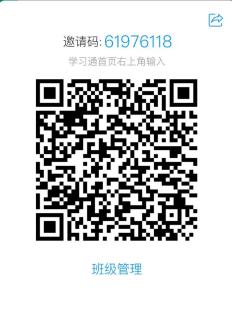 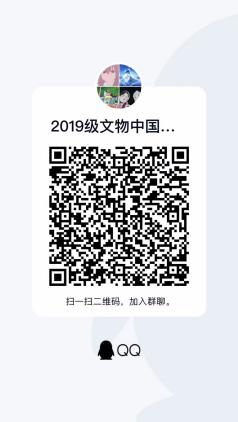 53专业课092135书画鉴定14任大庆1-18周周四1234周四腾讯会议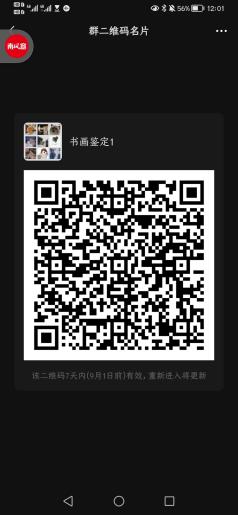 11专业课092140陶瓷鉴定14杨夏薇1-18周周四1234周四腾讯QQ或腾讯会议（备用）QQ群927155949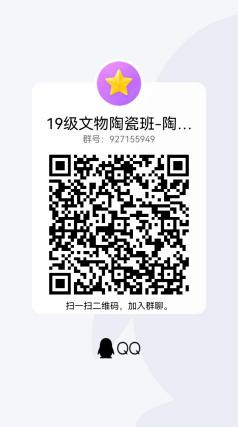 23专业课092193纸张工艺史23邱敏1-18周周四123周四超星学习通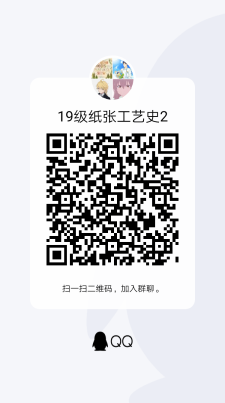 19专业课093163文物艺术品拍卖实操4顾颖1-18周周四5678周四QQ群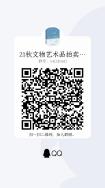 51专业课092129古籍版本鉴定14孔庆茂1-18周周五1234周五微信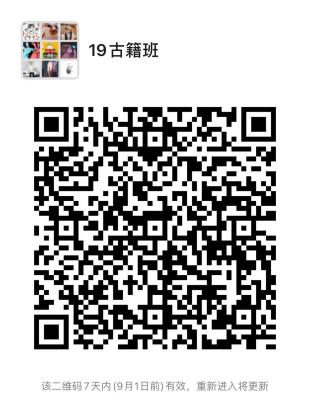 19专业课092120书画装裱（1班）2张扬（吴炫志）1-18周周一1234周一中国大学MOOC(慕课)_国家精品课程在线学习平台  https://www.icourse163.or《中国书画装裱与修复》g/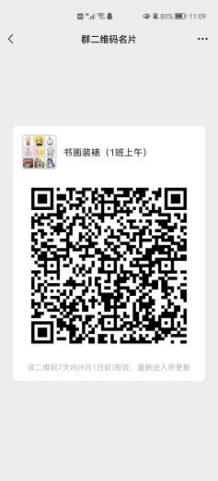 23专业课092120书画装裱（2班）2张扬（吴炫志）1-18周周一5678周一中国大学MOOC(慕课)_国家精品课程在线学习平台  https://www.icourse163.org/《中国书画装裱与修复》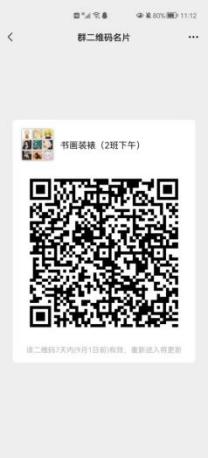 23专业课093014中国画1（1班）4任大庆1-18周周二1234周二腾讯会议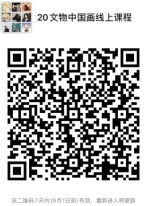 23专业课093014中国画（2班）4任大庆1-18周周二5678周二腾讯会议23专业课092125中国陶瓷史23杨夏薇1-18周周三123周三腾讯QQ或腾讯会议（备用）QQ群869907887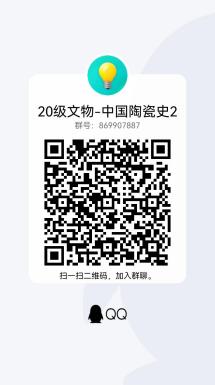 46专业课092145陶瓷制作（1班）2周庆（吴炫志）1-18周周四1234周四腾讯会议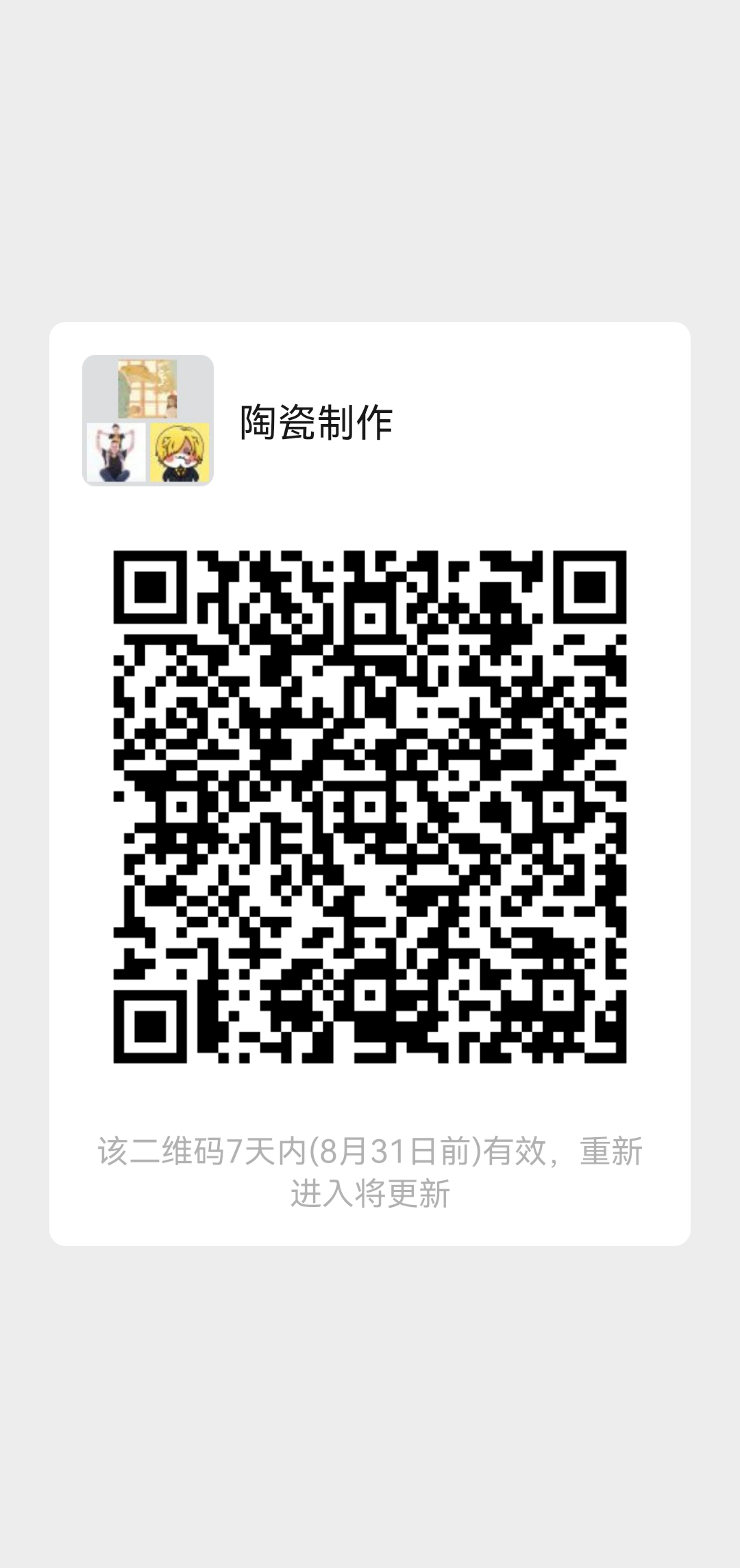 23专业课092121印刷工艺（1班）2张艳秋1-18周周四1234周四腾讯QQ群上课QQ群30133105523专业课092145陶瓷制作（2班）2周庆（吴炫志）1-18周周四5678周四腾讯会议23专业课092121印刷工艺（2班）2张艳秋1-18周周四5678周四腾讯QQ群上课QQ群69098586823专业课093050遗产保护专题研究（非遗）4张文珺1-18周周二1234周二微信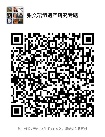 8专业课093051遗产保护专题研究（城遗）4陈红雨1-18周周五1234周五微信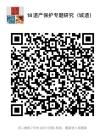 23专业课092174中国古典园林保护与设计4陈红雨1-18周周二1234周二腾讯会议、QQ群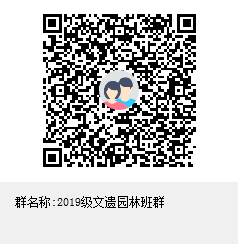 29专业课092159田野调查方法2张文珺1-18周周二56周二QQ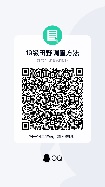 30专业课093070文化遗产展示策划2王纯子1-18周周二78周二腾讯会议 https://meeting.tencent.com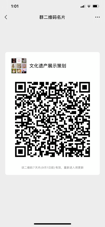 30专业课092203中国民俗与民间艺术4张文珺1-18周周五1234周五QQ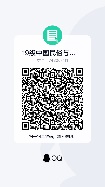 30专业课092206文化遗产保护材料学2彭维娜1-9周周五5678周五腾讯会议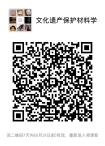 29专业课093052文物绘图与摄影4王君1-18周周一5678周一QQ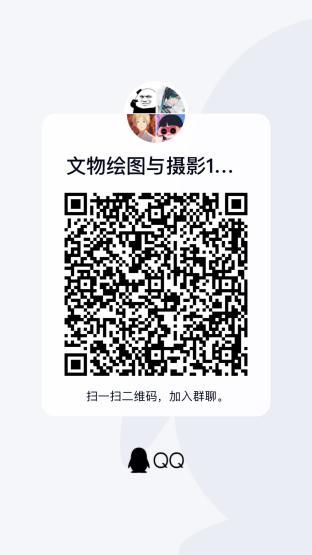 30专业课092147中国建筑史4陈红雨1-18周周二5678周二腾讯会议、QQ群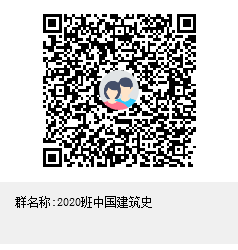 30专业课092001管理学原理12吴玉梅1-18周周三56周三腾讯会议、QQ群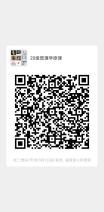 30专业课092208艺术技能14钱进1-18周周四5678周四微信群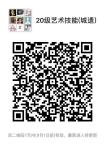 30专业课093056论文写作2彭维娜1-18周周三56周三腾讯会议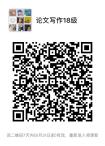 23